Министерство здравоохранения Астраханской областиГБУЗ АО «Центр медицинской профилактики»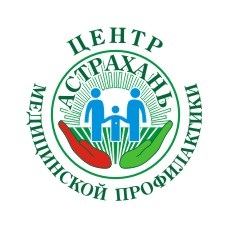 Памятка для населенияОПРЕДЕЛИТЕ СУММАРНЫЙ СЕРДЕЧНО-СОСУДИСТЫЙ РИСК	На сегодняшний день сердечно-сосудистые  заболевания – основная причина инвалидности среди жителей экономически развитых стран. Стоит отметить, что доля этих заболеваний в структуре смертности составляет 40-60%, при этом рост заболеваемости постоянно увеличивается и затрагивает людей всё более молодого возраста. Однозначных причин развития сердечно-сосудистых заболеваний не существует, однако установлены предрасполагающие факторы. Их принято называть факторами риска (ФР). Выделяют 2 группы факторов риска (неуправляемые и управляемые), играющих ключевую роль в возникновении и развитии сердечно-сосудистых заболеваний.Факторы риска взаимосвязаны и усиливают действие друг друга, поэтому врачи определяют  абсолютный суммарный сердечно-сосудистый риск. Сделать это можно по  Шкале SCORE, которая применяется во всех европейских странах, в том числе в России. Шкала SCORE позволяет оценить риск смерти человека от сердечно-сосудистых заболеваний в течение ближайших 10 лет. Рекомендуется использовать Шкалу SCORE для людей в возрасте 40 лет и старше. Для определения сердечно-сосудистый риска по шкале SCORE необходимо знать возраст и пол человека, уровень  общего холестерина и уровень систолического (верхнего) артериального давления, а также курит человек или нет. Методика определения суммарного сердечно-сосудистого риска по шкале SCOREВначале определитесь, какая сторона шкалы к Вам относится. Левая отражает риск для женщин, правая – для мужчин.Выберите горизонтальные столбцы, соответствующие Вашему возрасту (40 лет, 50 лет, 55лет, 60 лет, 65 лет).Каждому возрасту соответствует два столбца, левый столбец относится к некурящим, правый – к курящим. Выберите тот, какой относится к Вам. В каждом столбце горизонтальные строки, соответствующие уровню систолического (верхнего) артериального давления (120,140, 160, 180 мм.рт.ст.) и пять вертикальных столбцов, соответствующих уровню общего холестерина (4 ммоль/л, 5 ммоль/л, 6 ммоль/л, 7 ммоль/л, 8 ммоль/л.).В выбранном Вами столбце найдите ячейку, соответствующему Вашему уровню систолического (верхнего) артериального давления и уровню общего холестерина.Цифра в данной ячейке указывает на Ваш суммарный сердечно-сосудистый риск.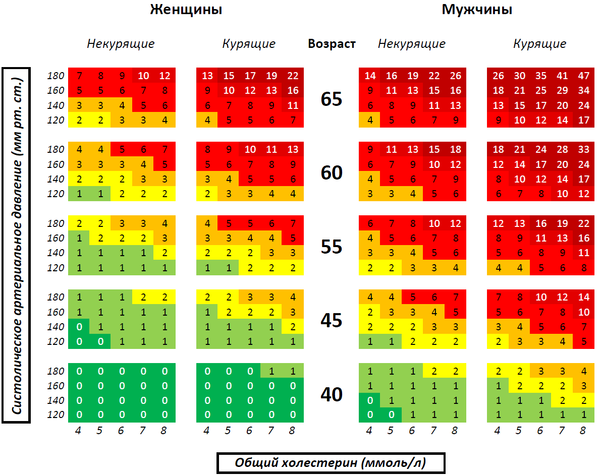 Риск менее 1% считается НИЗКИМ; Риск в интервале        ≥ 1 до 5% считается УМЕРЕННЫМ;Риск в интервале       ≥ 5 до 10% считается ВЫСОКИМ; Риск ≥ 10% - считается ОЧЕНЬ ВЫСОКИМ.Шкала SCORE не используется, если у Вас:Сердечно-сосудистые заболевания, в основе которых атеросклероз сосудов;Сахарный диабет I и II типа;Очень высокие уровни артериального давления и/или общего холестерина;Хроническая болезнь лёгких;После 65 лет суммарный сердечно-сосудистый риск считается высоким.При наличии этих состояний сердечно-сосудистый риск считается ВЫСОКИМ и ОЧЕНЬ ВЫСОКИМ.У людей с умеренным и, особенно с высоким и очень высоким сердечно-сосудистым риском необходимы активные мероприятия по снижению уровней всех факторов риска.--------------------------------------------------------------------------------------------------------------------------Для людей моложе 40 лет рекомендуется пользоваться Шкалой относительного риска. Шкала используется без учёта  пола и возраста человека и учитывает три фактора:Систолическое (верхнее) артериальное давление;Уровень общего холестерина;Факт курения.Технология её использования аналогична таковой для основной Шкалы SCORE. Пользуясь этой шкалой Вы можете определить насколько Ваш сердечно-сосудистый риск выше минимального. Минимальный сердечно-сосудистый риск имеют некурящие люди с уровнем артериального давления 120/80 мм.рт.ст. и общего холестерина – 4 ммоль/л.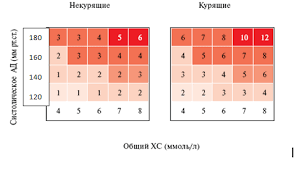                                            БУДЬТЕ ВНИМАТЕЛЬНЫ К СВОЕМУ ЗДОРОВЬЮМатериал подготовлен редакционно-издательским отделом ГБУЗ АО «ЦМП»  - 2016г.№Управляемые факторы ССЗНеуправляемые факторы ССЗПовышенный уровень холестерина в крови Возраст 2Повышенное артериальное давлениеПол (мужской)3КурениеНаследственная предрасположенность 4Малоподвижный образ жизни5Избыточная масса тела6Сахарный диабет7Психоэмоциональное напряжение